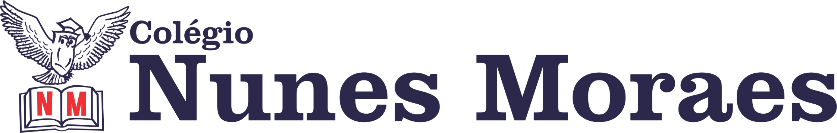 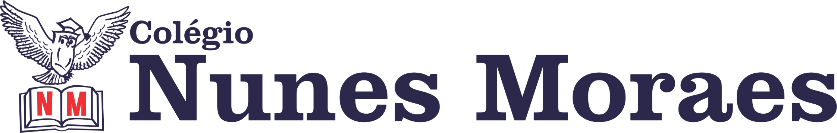 DIA: 02 DE JULHO DE 2020 - 5°ANO E.F1ªAULA: CIÊNCIAS 5º Ano  - Componente Curricular: Ciências - Capítulo 9 – Terra e universoObjeto de Conhecimento: Constelações visíveis no Brasil; Uso de mapas celestes.Aprendizagens Essenciais:Compreender as constelações como um recurso que facilita a localização de estrelas no céu;Entender a importância do estudo das constelações para a orientação;Conhecer diferentes modos de localizar constelações(uso de planisférios e aplicativos).Atividades do dia: 02/07/2020 – Ciências – 5º anoLink da aula: https://youtu.be/rMoxcGLmGYw Passo 1: (Clique no link e assista a videoaula, pause sempre que achar necessário) Os próximos passos se referem ao detalhamento da videoaula.Passo 2: Acompanhe a revisão do conteúdo da aula anterior, onde fizemos a abertura do capítulo 9. Página 66 a 68.Passo 3: Acompanhe a explanação sobre o tópico: Mudando de posição, página 71. Grife as informações principais dessas páginas.Passo 4: Acompanhe a explanação da atividade da página 73, questão 2.Passo 5: Orientação da atividade de casa: página 72, questão 1.( mandar a foto para WhatsApp) 2ªAULA: PORTUGUÊS Capítulo 9Componente Curricular: Português Link da aula: https://youtu.be/SHfpjzY_X_MOlá aluno!Hoje você vai estudar usando um roteiro de estudo. Mas o que é um roteiro de estudo?É um passo a passo pensado para te auxiliar a estudar o assunto da aula em vídeo de uma maneira mais organizada.Fique ligado!O roteiro a seguir é baseado no modelo de ensino a distância, em que você vai estudar usando seu material SAS, a aula em vídeo e WhatsApp.Passo 01 – Explicação da classe gramatical advérbio e exemplificações da classificação em: negação, dúvida, intensidade, tempo, lugar, afirmação e modo. Passo 02 – Leitura do texto “Dez dicas para identificar notícias falsas.” Da página 80 do livro de Língua Portuguesa. Passo 03 – Atividade das páginas 81 a 83(questões 01 a 07). Pause o vídeo para fazer a tarefa pedida. Passo 04 – Correção do exercício em “Compreendendo a língua”.Passo 05 – Atividade de casa: Escrever o texto no caderno, copiar os advérbios e classificá-los.Passo 06 – Mandar pelo WhatsApp as fotos das páginas 81,82 de Língua Portuguesa e do exercício resolvido no caderno.3ªAULA: MATEMÁTICA Componente Curricular: Matemática - Capítulo 8 – Números/Grandezas e Medidas.Objeto de Conhecimento: Interpretação, registro e comparação de números racionais expressos na forma decimal; Resolução de problemas envolvendo números decimais. Medidas de comprimento, massa, temperatura, e capacidade: utilização de unidades convencionais e relações entre as unidades de medida mais usuais; transformação de unidades de medidas; noção de volume.Aprendizagens Essenciais:Interpretar, registrar e comparar quantidades (comprimentos, massa, capacidade) usando racionais na forma decimal;Reconhecer e utilizar regras do sistema de numeração decimal para ler, escrever, comparar e ordenar números racionais na forma decimal;Resolver situações-problemas com números decimais envolvendo as diferentes medidas: massa, capacidade, comprimento e tempo.Transformar unidades de medidas mais usuais para outras unidades do mesmo sistema.Atividades do dia: 02/07/2020 – Matemática – 5º anoLink da aula: https://youtu.be/2XHk39PwNFQ Passo 1: (Clique no link e assista a videoaula, pause sempre que achar necessário) Os próximos passos se referem ao detalhamento da videoaula.Passo 2: Acompanhe no início da videoaula a revisão do conteúdo da aula passada: Transformando unidades de medida. Página 95 e correção da atividade de casa página 97.Passo 3: Acompanhe a explanação do conteúdo da aula de hoje: Transformando unidades de medida. (Continuação na página 98) Passo 4: Observe a orientação da professora para a atividade da página 98.  Após a orientação da professora em cada questão, pause o vídeo e realize a atividade, depois acompanhe a correção. Mandar a foto da atividade  para o WhatsApp) Passo 5: Explicação da atividade de casa, página 98, questão 10. ( mandar a foto da atividade para o WhatsApp) ObservaçãoQuinta-feira (02/07):Haverá o encontro pela Plataforma Google Meet às 10:30 para estudo do capítulo 8 de Matemática:- Múltiplos e submúltiplos das unidades de medidas de capacidade.